LICEO SCIENTIFICO OPZIONE SCIENZE APPLICATEL’opzione “scienze applicate” fornisce allo studente competenze particolarmente avanzate negli studi afferenti alla cultura scientifico-tecnologica, con particolare riferimento alle scienze matematiche, fisiche, chimiche, biologiche, della terra, all’informatica e alle loro applicazioni.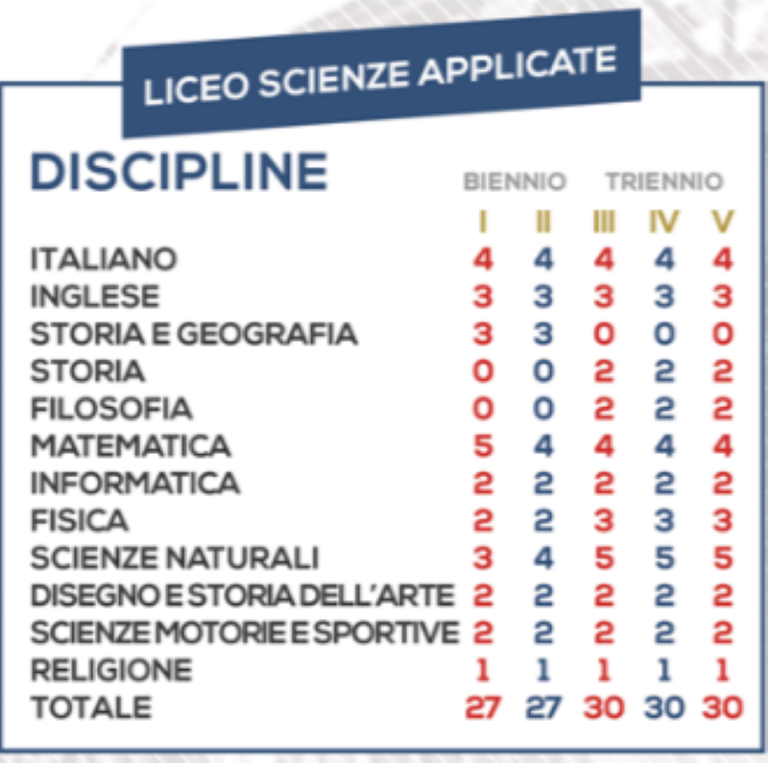 